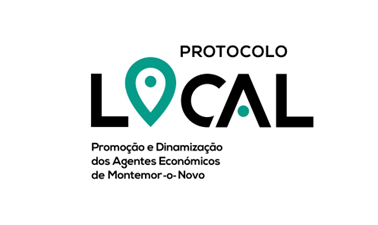 VOUCHERAPOIO À FAMÍLIADECLARAÇÃO SOB COMPROMISSO DE HONRAEu, nome do encarregado de educação, na qualidade de encarregado de educação do aluno(a)nome do(a) aluno(a), declaro, sob compromisso de honra, que o mesmo é residente em Montemor-o-Novo e se encontra matriculado no ano e turma do ano letivo 2022/2023 na nome da escola, localizada em localidade da escola e autorizo o Município de Montemor-o-Novo e a Junta de Freguesia da minha área de residência a tratar os dados abaixo, com o único fim de serem utilizados para a emissão de “Voucher – Apoio à Família”, no âmbito do Protocolo Local 2022. Mais se declara a veracidade dos dados abaixo. Dados do aluno(a) Nome do aluno(a): nome do alunoMorada do aluno: morada do alunoCódigo-postal: 7050-      ,      localidade, dia  de mês de 2022O Encarregado de Educação___________________________________________NOTA: Depois de assinada, a presente declaração deverá ser remetida até 29.08.2022 para rsampaio@cm-montemornovo.pt; geral.jfvilabisposilveiras@gmail.com  ou entregue em mão na Junta de Freguesia da área de residência. 